外观: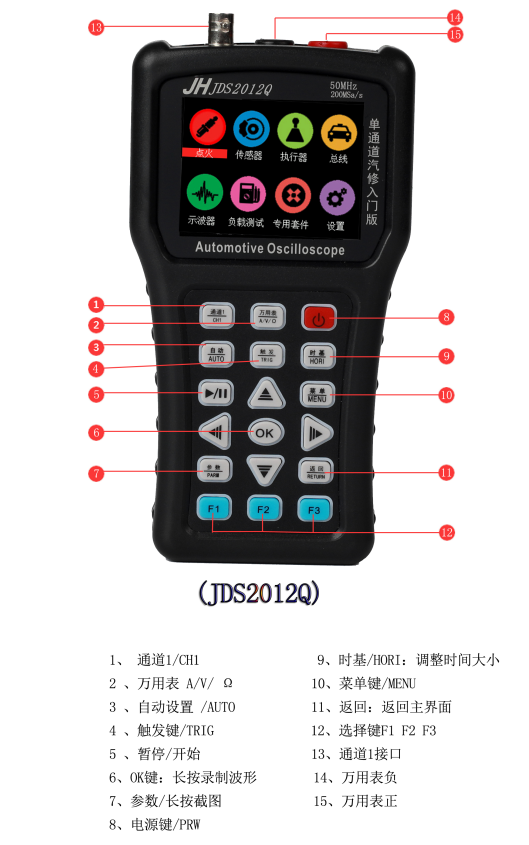 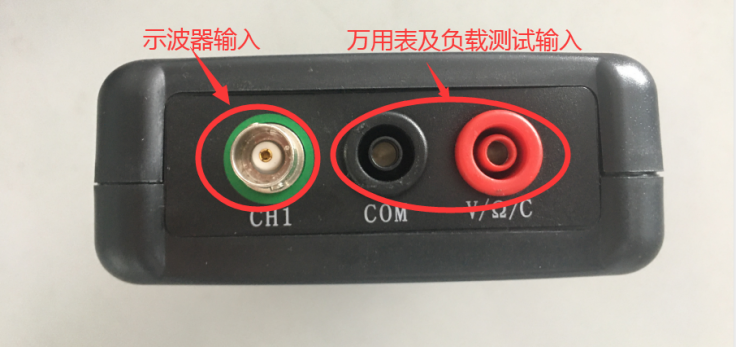 主界面: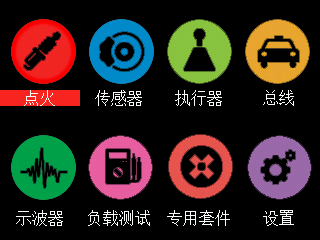 开机进入主界面,可以通过各个子菜单使用不同的功能.点火: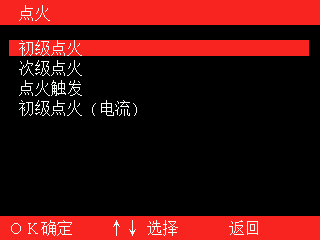 点火菜单的主要功能,就是帮助客户快速的,设置示波器常用的点火信号参数.点火菜单下按键功能:OK       确定↑↓     选择功能返回     返回上级菜单例程1:选择了初级点火,OK键确定后,会有相应的注意事项提示: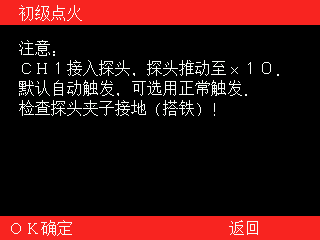 此时再次按下OK键,即可进入波形测试(也可以按下返回键回到上级菜单)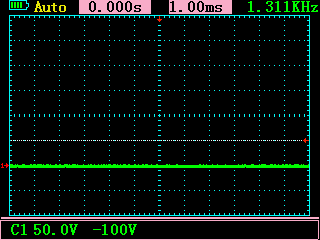 例程2(电流钳的使用):选择了初级点火(电流),OK键确定进入示波器后: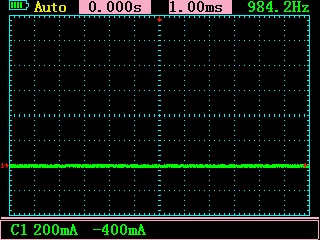 注:此时示波器界面的相关参数值,已经调整为电流单位 A,所有电流参数可直接读取.传感器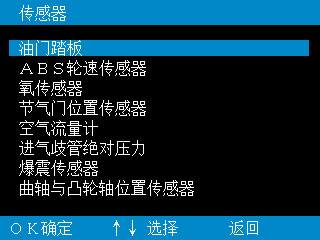 传感器菜单的主要功能,就是帮助客户快速的,设置示波器常用的传感器信号参数.传感器菜单下按键功能:OK       确定↑↓     选择功能返回     返回上级菜单例程:选择油门踏板的滑动电阻式,OK键确定后,会有相应的注意事项提示: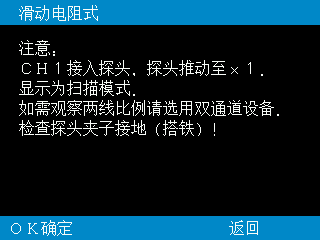 说明:此为单通道设备,油门踏板为双线输出,要观察双线需使用2022Q.此时再次按下OK键,即可进入波形测试(也可以按下返回键回到上级菜单)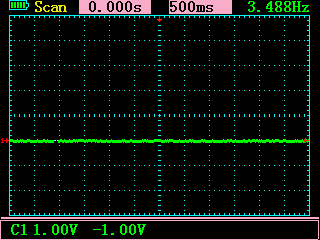 执行器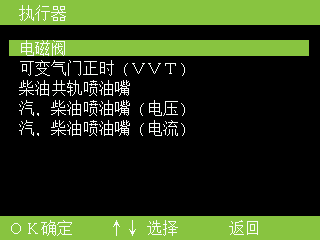 执行器菜单的主要功能,就是帮助客户快速的,设置示波器常用的执行器信号参数.执行器菜单下按键功能:OK       确定↑↓     选择功能返回     返回上级菜单例程:选择电磁阀,OK键确定后,会有相应的注意事项提示: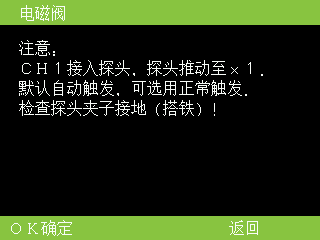 此时再次按下OK键,即可进入波形测试(也可以按下返回键回到上级菜单)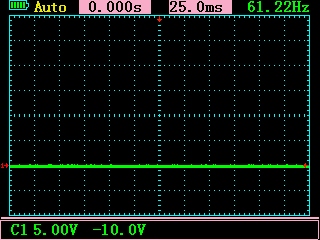 总线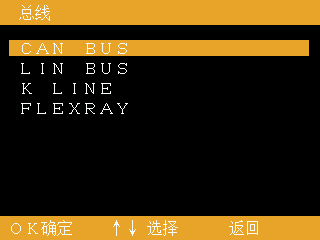 总线菜单的主要功能,就是帮助客户快速的,设置示波器常用的总线信号参数.总线菜单下按键功能:OK       确定↑↓     选择功能返回     返回上级菜单例程:选择can bus,OK键确定后,会有相应的注意事项提示: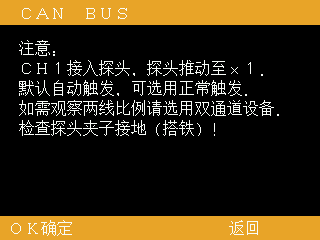 说明:此为单通道设备,油门踏板为双线输出,要观察双线需使用2022Q.此时再次按下OK键,即可进入波形测试(也可以按下返回键回到上级菜单)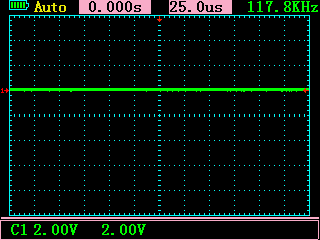 汽修套件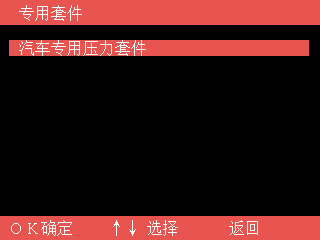 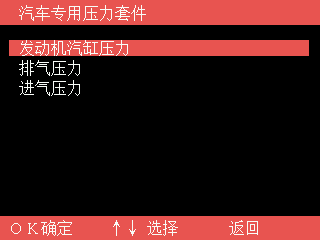 汽车套件菜单的主要功能,就是帮助客户在使用指定的配件时,快速的设置示波器的相关参数.汽车套件菜单下按键功能:OK       确定↑↓     选择功能返回     返回上级菜单例程:选择发动机汽缸压力,OK键确定后,会有相应的注意事项提示: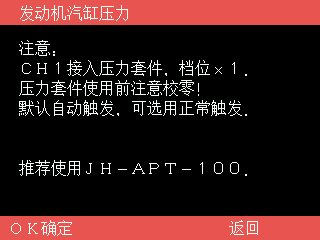 此时再次按下OK键,即可进入波形测试(也可以按下返回键回到上级菜单)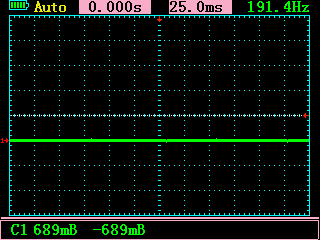 注:此时示波器界面的相关参数值,已经调整为压力单位 Bar,所有压力参数可直接读取.负载测试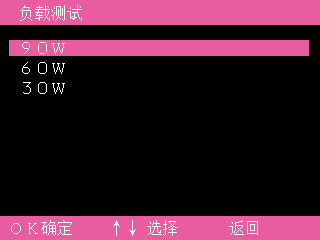 汽车负载测试主要是测试汽车电路,在大负载的情况下是否供电充足.检测汽车电路供电是否正常.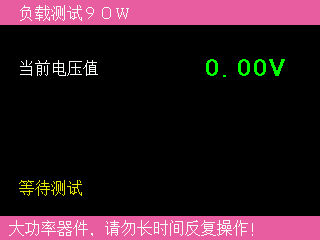 使用万用表笔搭载电源线的正反端.如果供电满足当前负责的需求则蜂鸣器长响,同时显示绿字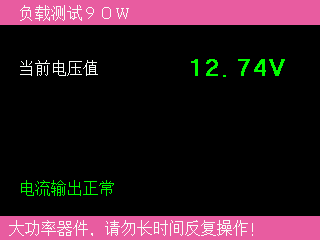 如果供电满不能足当前负责的需求则蜂鸣器报警,同时闪烁红字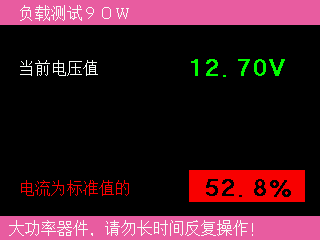 示波器在主菜单中选择示波器后,就会进入到自定义示波器界面.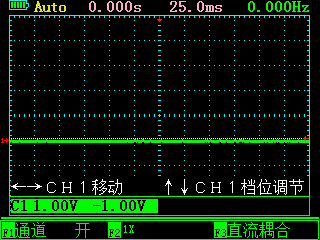 示波器的功能按键分类如下:通道1按键通道1按键就进入了通道菜单在通道1按键下,功能键功能如下:F1		通道1显示开关F2		单位数字x1,x10,x100选择F3		交直流耦合选择OK		参照波形A,B打开的情况下,保存参照波形←		CH1移动→		CH1移动↑		CH1档位调节↓		CH1档位调节再次按下通道1按键就进入了通道单位显示菜单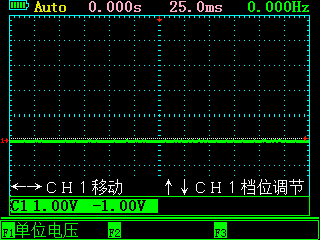 在通道1按键下,功能键功能如下:F1		通道1单位选择(电压,电流,压力)F2		无效F3		无效OK		参照波形A,B打开的情况下,保存参照波形←		CH1移动→		CH1移动↑		CH1档位调节↓		CH1档位调节触发(TRIG)第一次按下TRIG-MATH键进入触发菜单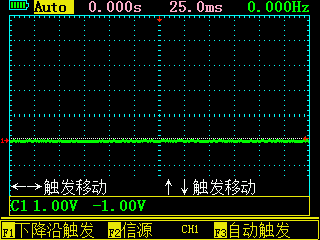 在触发菜单下,功能键功能如下:F1		上升沿下降沿触发选择F2		选择触发CH1F3		选择自动触发,正常触发还是单次触发OK		参照波形A,B打开的情况下,保存参照波形←		触发移动(智能触发关闭的情况下)→		触发移动(智能触发关闭的情况下)↑		无效↓		无效时基(HORI)按下时基键进入如下菜单: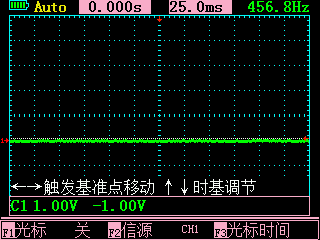 在时基菜单下,功能键功能如下:F1		标尺显示与否F2		标尺的对象是CH1F3		标尺的单位(时间,电压或电流或压力)OK		参照波形A,B打开的情况下,保存参照波形←		触发基准点移动→		触发基准点移动↑		时基调节↓		时基调节标尺在时基菜单下选择打开光标,就进入了标尺菜单:界面做上脚会显示标尺1,2的参数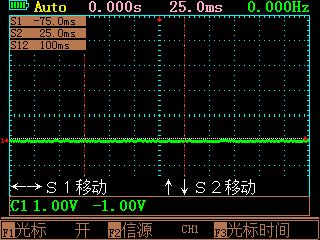 在时基菜单下,功能键功能如下:F1		标尺显示与否F2		标尺的对象是CH1F3		标尺的单位(时间,电压或电流或压力)OK		参照波形A,B打开的情况下,保存参照波形←		标尺1移动→		标尺1移动↑		标尺2移动↓		标尺2移动菜单(MENU)第一次按下菜单键,进入如下界面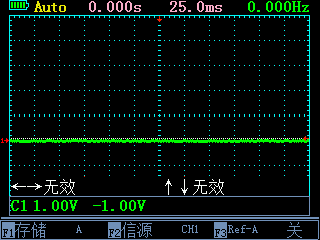 在菜单下,功能键功能如下:F1		参照波形A或BF2		参照波形保存CH1F3		参照波形A或B是否打开OK		参照波形A,B打开的情况下,保存参照波形←		无效→		无效↑		无效↓		无效第二次按下菜单键,进入如下界面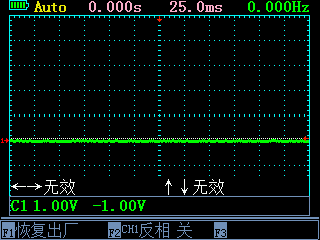 在菜单下,功能键功能如下:F1		进入恢复出厂的菜单F2		CH1波形是否反相F3		无效OK		参照波形A,B打开的情况下,保存参照波形←		无效→		无效↑		无效↓		无效恢复出厂和自校准在菜单中选择了恢复出厂,进入到如下菜单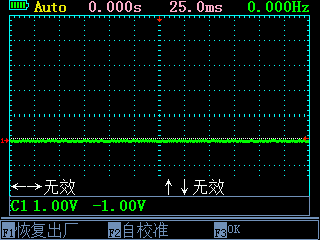 在菜单下,功能键功能如下:F1		无效F2		自校准F3		确认恢复出厂设置OK		参照波形A,B打开的情况下,保存参照波形←		无效→		无效↑		无效↓		无效(注:自校准时不能接入任何外界设备,确保通道断开!)参数显示按下参数键,就会在屏幕的右上角显示各通道的参数: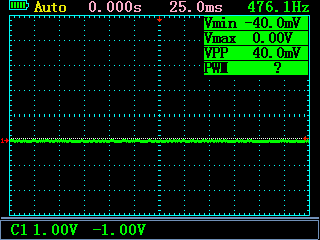 Vmin  	最小电压(会随相关通道的单位变化而显示,电流,压力)Vmax	最大电压(会随相关通道的单位变化而显示,电流,压力)VPP		幅度值	(会随相关通道的单位变化而显示,电流,压力)PWM	占空比万用表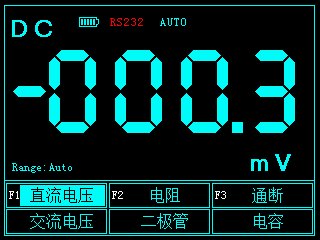 F1		选择直流电压或交流电压F2		选择电阻或二极管F3		选择通断或电容←		无效→		无效↑		无效↓		无效设置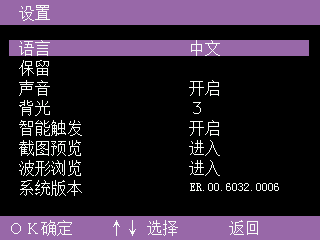 设置选项说明:语言      目前支持5种语言(中文,英文,俄文,西班牙文,葡萄牙文)声音      选择开启或关闭按键声音背光	  屏幕亮度调节 1-5级智能触发  开启或关闭智能触发截图预览  本地查看之前的截图波形浏览  本地查看之前保存的波形智能触发开启智能触发的情况下,在示波器中,当波形满足触发条件时,触发箭头会自动寻找合适的触发点,进行触发.省去了手动调节的步骤.此功能只在自动触发的模式下有效,正常触发和单次触发不支持此功能!截图预览本设备支持一键截取当前屏幕的功能.长按参数键2秒,会听到滴滴2声蜂鸣器响,后台开始截图,截图完成后,会弹出自定义截图编号的对话框.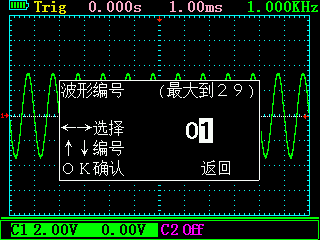 编辑好编号后(目前支持0-7最大8张图片),ok键保存.截图完成后,在设置中选择截图预览,并进入可以看到当前已有的截图.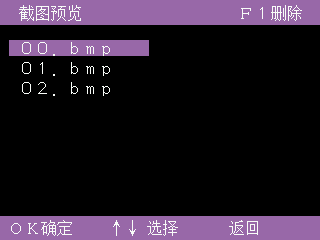 在此界面下,可以通过ok键来本地查看已截图片,也可以用F1键删除图片.波形浏览在示波器模式下,本设备支持一键保存当前波形的功能.长按OK键2秒,会弹出自定义波形编号的对话框.编辑好编号后(目前支持0-29最大30组波形),ok键保存.波形保存完毕后,可以在设置的波形浏览中查看当前已保存的波形.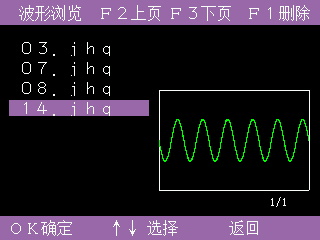 在此界面下,可以看到保存波形的预览图,同时可以OK键选择查看波形,选择查看波形后会将波形的所有数据复现在示波器中,示波器可以对波形进行任意操作.参数说明示波器参数通道数:           1最大实时采样率:   单通道时CH1 200MSa/s    带宽:             单通道时 50M            垂直分辨率:       8位垂直档位:         10mV - 5V (探头x1)  100mV - 50V (探头x10)                     1,2,5步进阻抗:             1MΩ 25pF耦合:             直流,交流显示模式:         Y-T输入电压:         40V(探头x1 )  ;400V(探头x10);                  使用高压探头,最大电压由探头质量决定  时基范围:         12.5ns - 5s                  100ms - 5s 为扫描模式(scan)存储深度:        每通道3K触发模式:        自动,正常和单次触发类型:        上升沿,下降沿自动检测:        50Hz - 20MHz光标测量:         时间,电压,电流,压力(手动模式)可记录对比波形:   2截图功能:        支持自校准:			支持可截图数量      7可保存波形数量  30万用表参数计数值            4000计数直流电压          0 - 1000V      (CAT II 区域)交流电压		  0 - 750V		(CAT II 区域)电阻			  0 - 40.00MΩ电容              0 - 100μF     (在100μF是充电时间在30秒以上)二极管			  0 - 1.5V通断检测          低于30Ω时发声